Faculty of Health and Social Care 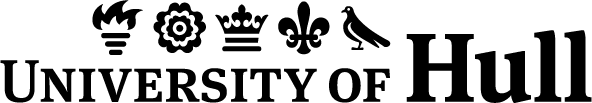 ENTRY FORM FOR LIVE  REGISTERThis entry form is for use by all practitioners who wish to be considered for entry to the PPQA live register of mentors.  Please Note : You cannot be added to the PPQA Mentor Register without an email address.The relevant qualification to become eligible to be recorded on the live Mentor Register is an NMC approved Mentor Preparation Programme or APEL Portfolio.Please append copies of certificates or letters of confirmation as evidence of undertaking a Mentor Preparation Programme / Mentorship Skills Update / Triennial Review / Sign off StatusCurrent managers support for you to hold a mentor roleI confirm that the information I have provided is accurate at the time of writingWhen completed this form MUST be sent to Sally Carline, Administrator for Mentor Register, Faculty of Health and Social Care, The University of Hull, Cottingham Road, Hull  HU6 7RXFull name of applicant  ( please print )Full name of applicant  ( please print )Place of workPlace of workContact number/email (mandatory)Contact number/email (mandatory)Length of time in this placementLength of time in this placementJob TitleJob TitleHours worked ( please tick )Full timeFull timePart time ( please state hours worked )Title of Mentor Qualification DateLast Mentorship Skills Update If applicableDateLast Triennial ReviewIf applicableDate Are you a sign off mentorYES   NOName of managerSignatureDesignationDateSpecimen signatureDate of signatureFor Admin Use Only  :  Date recorded onto Live PPQA Mentor Register  :